MERSİN BÜYÜKŞEHİR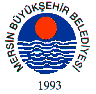 BELEDİYE MECLİSİBirleşim Sayısı : (2)Oturum Sayısı : (1)Karar Tarihi    : 13/06/2014Karar Sayısı     : 225 						  		  	 	  	 KARARBüyükşehir Belediye Meclisi’nin 12/05/2014 Tarih ve 143 Sayılı ara kararı ile          İmar ve Bayındırlık Komisyonu’na havale edilen; Gülnar İlçesi, Köseçobanlı Mahallesi, Bardat Kümeevleri, Musasuyu Mevkii, 202 ada, 8 numaralı parselde kayıtlı 5083 m2 lik alan ile ilgili 30/05/2014 tarihli komisyon raporu okunarak görüşmeye geçildi.KONUNUN GÖRÜŞÜLMESİ VE OYLANMASI SONUNDAİmar ve Bayındırlık Komisyon Raporunda;Gülnar İlçesi, Köseçobanlı Mahallesi, Bardat Kümeevleri, Musasuyu Mevkii, 202 ada, 8 numaralı parselde kayıtlı 5083 m2 lik alan üzerinde bulunan ve yapımına 2007 yılında başlanan ve inşası halen devam eden,  6360 sayılı Büyükşehir Yasası ile Mersin Büyükşehir Belediyesi’ne devri yapılan düğün salonu ve belediye hizmet binası inşaatı üzerine gerekli incelemelerin yapılması ve inşaatın tamamlanarak vatandaşın hizmetine sunulması ile ilgili teklif Mersin Büyükşehir Belediye Meclisi’nin 12/05/2014 tarih ve 143 sayılı ara kararı ile İmar ve Bayındırlık Komisyonumuza havale edilmiştir.İmar ve Bayındırlık Komisyonumuz tarafından dosya üzerinde ve ilgili mevzuat çerçevesinde yapılan incelemeler neticesinde; konunun komisyonumuz görev ve inceleme alanına girmediğinden, dosyanın ilgili Daire Başkanlığı'na iade edilmesine, komisyonumuz tarafından oy birliği ile karar verilmiştir. Denilmektedir.Yapılan Müzakereler Sonucunda;  İmar ve Bayındırlık Komisyon raporunun kabulüne, oy birliği ile karar verildi.    Kerim TUFAN		          Enver Fevzi KÖKSAL 		Ergün ÖZDEMİR   Meclis Başkan V.			      Meclis Katibi	   		     Meclis Katibi